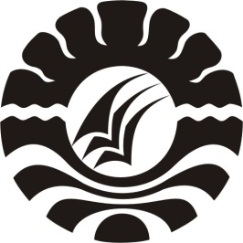 SKRIPSIPENERAPAN MODEL DISCOVERY LEARNING DALAM MENINGKATKAN HASIL BELAJAR IPA PADA SISWA KELAS V SD NEGERI MAPPALA KECAMATAN RAPPOCINI KOTA MAKASSAR EVI RADIAH FITRIPROGRAM STUDI PENDIDIKAN GURU SEKOLAH DASARFAKULTAS ILMU PENDIDIKAN UNIVERSITAS NEGERI MAKASSAR2017